Vacature groepsleerkracht groep 1/2 Wereldwijs 0,2 -1,0 fte.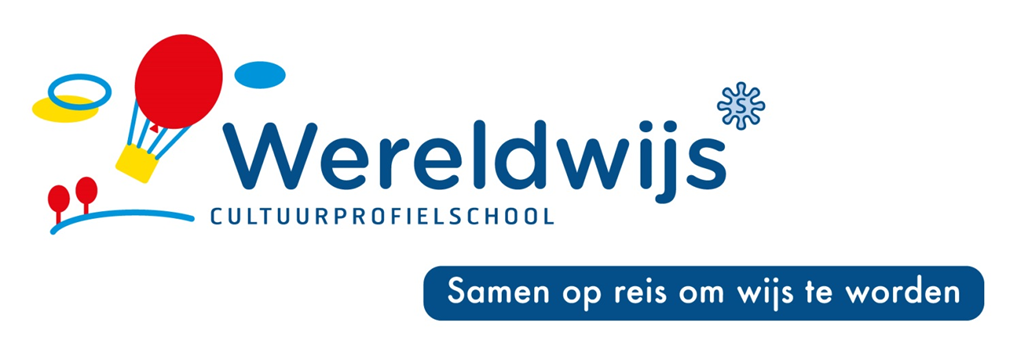 Profiel:We zoeken een enthousiaste leuke nieuwe juf of meester voor groep 1/2.  Bereid om je te verdiepen in onderzoekend leren (werken met thema’s) en mee te werken aan de borging  van OGO (ontwikkelingsgericht onderwijs),formatief leren, taalvorming en werken met leerlingportfolio bij procesgericht werken.Zelfstandig, innovatief en bereid om zich in alles te verdiepen. Teamspeler (vindt het leuk om iets te doen met het team, collega’s) Niet mopperen maar opperen. Veel samenwerking in bouw .  Hoe bevorder je (mede) verantwoordelijkheid bij leerlingen voor hun eigen leerproces. Wat doe jij hierin? Ben je bereid te onderzoeken wat leerlingen nodig hebben en hoe begeleid je daarbij? Durf je doelen te stellen met leerlingen?  We zoeken  iemand die durft te reflecteren, uit te proberen en te onderzoeken. Met leerlingen, met collega’s.. en samen op reis wilt gaan om wijs te worden.Beschrijving school missie/visie:Cultuurprofielschool en brede school met veel aandacht voor muziek (leerorkest) en culturele activiteiten. Hart voor ontwikkelingsgericht werken, sociale culturele praktijken in de school en betekenisvol onderwijs (IPC vanaf groep 5), 1-zorgroute, methodiek stichting leerKRACHTEnthousiast hardwerkend team.  Ga je met ons mee op ontdekkingsreis?De inspectie heeft in maart 2022 alle kwaliteitsstandaarden als Goed beoordeeld en als waardering Goed gegeven. In januari 2019 en juni 2022 hebben wij het predicaat excellentie ontvangen op het gebied van formatieve evaluatieMotto: Samen op reis om wijs te worden. Zie ook www.obs-wereldwijs.nlVisie:Elk kind is uniek.Leerlingen zijn medeverantwoordelijk voor hun eigen leerproces.Leerkrachten zijn professionals. Zij kunnen sturen en/of begeleiden waar dat noodzakelijk is bij het leerproces van leerlingen.Talenten van leerlingen, leerkrachten en ouders benutten en de voorwaarden hiervoor scheppen.Plezier in (samen) leren bij alle betrokkenen in de schoolEen school waar ontwikkeling voor iedereen voorop staat. We geloven in kwaliteiten en dat leren altijd mogelijk is. We hebben hoge verwachtingen.Een school waar eisen en doelen gesteld worden aan iedereen.  We leggen hier verantwoording over af naar elkaar en naar onze partners en zijn ons bewust van onze relatie met onze stakeholders (verschillende partijen die betrokken zijn bij de school).Een school waar iedereen zich veilig voelt en waar er een sociale verbondenheid is met alle partners. Daar zijn we trots op.Functie:bevoegd leerkracht basisonderwijs. Het betreft een fulltime vacature voor groep 1/2  per 1 september 2022. Maar als je belangstelling hebt voor minder dagen is dat ook goed te regelen. Het betreft een reguliere tijdelijke aanstelling die bij goed functioneren leidt tot een vast dienstverband. Starters of bijna afgestudeerden zijn ook welkom Contact:Graag je brief met motivatie en CV naar Paula Hoonhout, meerschoolse directeur Wereldwijs en Bijlmerdrie. E-mailadres: directie@obs-wereldwijs.nl  We zien uit naar je reactie!